* Write NA wherever not applicable Domain Expert (External)= Expert from Outside Research centre but should be Expert in Research Topic.Domain Expert (Internal)= Expert from Inside Research centre but should be Expert in Research Topic.The above committee has checked all the documents like Request letter from Research Scholar stating reason for Cancellation of Admission for PhD, No Objection Certificate from the Research Supervisor Dr. _______________ No Objection Certificate from the Co- Supervisor Dr___________, No due from Research centre and other relevant documents like _____________,___________________,____________  and recommending for cancellation of Admission for PhD.Checklist for Cancellation of Admission for PhD.All concerned letters like Office order, Form-1 (Doctoral committee) and Form-1G, Request letter from Research Scholar, No Objection Certificate from the Research Supervisor, Co-Supervisor, and from Research centre along with all other documents referred by Doctoral committee to PhD Academic VTU Belagavi.University PhD Academic section to check and do the needful as per regulations.1 self address envelope containing details of Head of institute1 self address envelope containing details of Research Supervisor1 self address envelope containing details of CO- Supervisor (if any)1 self address envelope containing details of Research scholar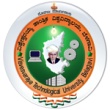 Visvesvaraya Technological UniversityJnana Sangama, Belagavi- 590018FORM-1GCANCELLATION OF ADMISSION FOR PhDName of Research Centre:Name of Research Scholar:University Seat Number:Research Topic:Sl.
NoDoctoral Committee CompositionName and DesignationCollege/Organization, Address, e-mail, MobileSignature1Head of Institute/Nominee(Chairperson)2Head of Research Centre/Department(Member)3Domain Expert-1(External)- (Member)4Domain Expert-2(External/Internal)- (Member)5Research Supervisor(Member Convener)6Co- Supervisor(Member Convener)Justification for above change to be filled by doctoral committee